11 .5.2020ПРИРОДНИ НАУКИНаставна содржина-  КАКО ПАТУВА ЗВУКОТ стр 118,119TC/16022007/sound_travels/lesson.ht mlНаучивме:На звукот му е потребен материјал низ кој ќе патува.Звукот патува низ различни материјали и низ воздухот.Некои материјали се многу подобри пренесувачи на звук .А други материјали го спречуваат звукот да патува низ нив(звучна изолација ).Пердињата,теписите  и килимите се добри изолатори на звукот.Заклучок: Звукот може да патува низ  цврсти материи, низ течности и низ гасови, иако некои средини овозможуваат подобро патување на звукот од други. (запиши го планот во тетратката и научи стр 118 ,119)Домашна задача : Да се потполни РЛ ЗВУКЗа среда да се изврши Истражувачка активност-Учениците да истражат дали звукот на предметот (часовник) ќе патува низ стакло, хартија, метал, вода, воздух или дрво.Учениците да  направат табела и да ги запишат своите претпоставки. Потоа, ставете го  предметот во најразлични садови (хартиено ќесе, стаклена тегла, најлонско ќесе кутија од чевли полна со весници и метален сад).Учениците да  ги набљудуваат сите ситуации и да забележат дали сè уште можат да го слушнат звукот, дали тој е погласен или  пак  е потивок. (Доколку е можно  може да се користи фонометар или апликација доколку е достапно)за да се измери јачината на звукот во децибели.)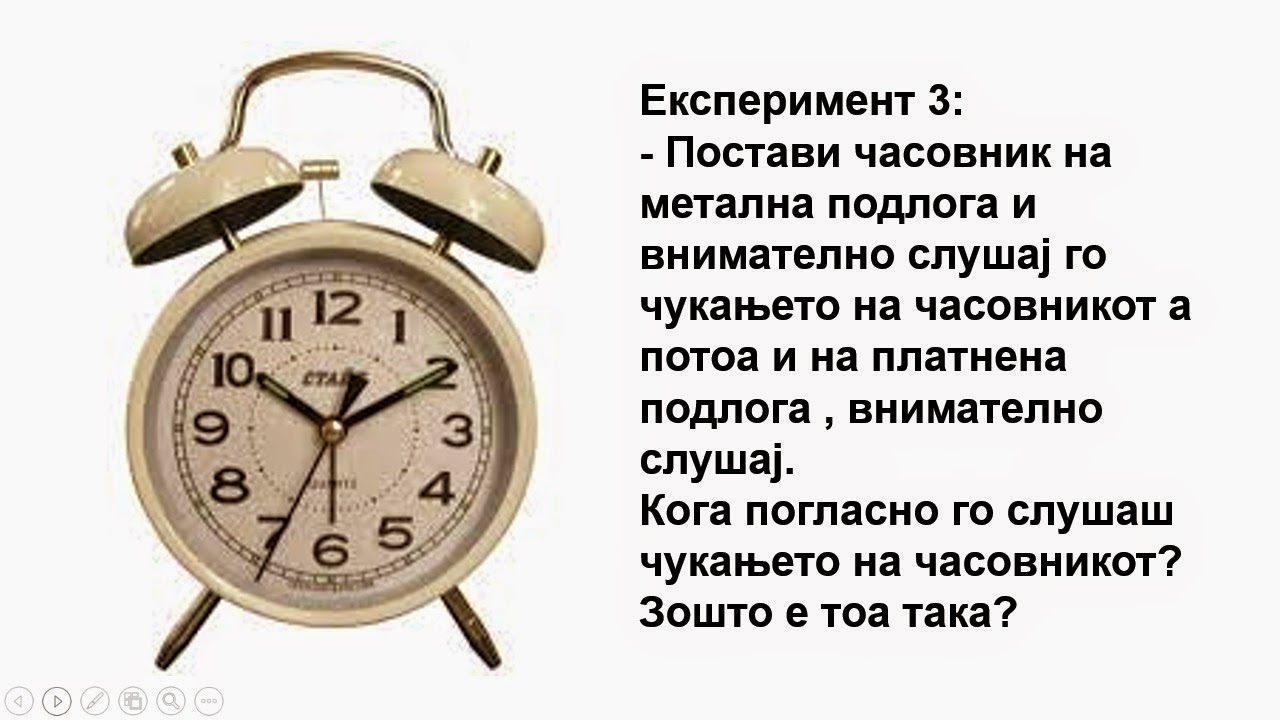 Запиши што откри од истражувањето-ЗаклучокMaтематикаНаставна содржина: Мерење волуменПовторување: - Кои мерни единици може да ги користиме за мерење на зафатнина? (ml и l)- Која е врската помеѓу l и ml? (1 l = 1000 ml)- Со што мериме зафатнина? (мензури/цилиндри-meрици)- Што треба да запомниме кога мериме зафатнина? (пр. да се осигураме дека ознаката на мензурата  е на ниво на око). •  алатки за мерење на зафатнина: мерни скали од мензура/мерни цилиндри.(во овој дел се користи и учебникот стр. 114 жолто обоениот дел)НаучивмеВОЛУМЕНОТ на еден сад ни кажува колку течност може да содржи садотОсновна единица мерка за волумен е ЛИТАР.Домашна задача Да се решат задачите на стр 114 зад 2и 3